11/4/2023									Rev. 0By Van W. Walter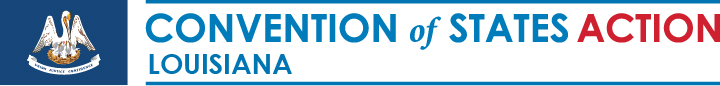 For new COS members who still need to confirm their account.For a new account and an unconfirmed account.
Use the email you used to sign your petition. 
Enter a password and retype.
You will then be sent a confirmation email; follow the instructions received, and you are all set.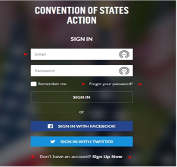 Forgot Password:
If you can’t find your confirmation email, use the Forgot Password option and click on the didn’t receive confirmation instructions email using the email you used when you signed your petition.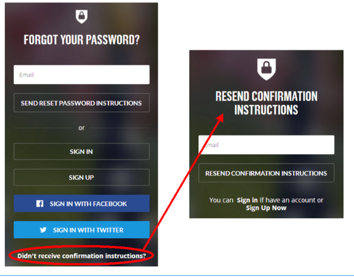 